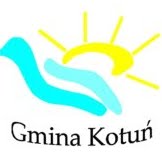 REGULAMIN GMINNEGO KONKURSU PLASTYCZNEGONA ŚWIĄTECZNĄ KARTKĘ BOŻONARODZENIOWĄI. Organizator konkursuOrganizatorem konkursu na Świąteczną Kartkę Bożonarodzeniową jest Urząd Gminy 
w Kotuniu.Koordynatorem konkursu z ramienia Organizatora jest Katarzyna Filim - Inspektor 
ds. promocji gminy i organizacji pozarządowych, tel. 25 641 43 83 w. 22, 
e-mail: kfilim@kotun.pl II. Cel i przedmiot konkursuCelem konkursu jest wyłonienie najlepszej pracy plastycznej o tematyce związanej ze Świętami Bożego Narodzenia, która zostanie wydana w formie kartki świątecznej Gminy Kotuń na potrzeby rozesłania jej samorządom, kontrahentom i partnerom społeczno-gospodarczym a także:kultywowanie tradycjiprezentacja i popularyzacja plastycznej twórczości dziecięcej i młodzieżowejstworzenie możliwości powszechnego udziału dzieci i młodzieży uzdolnionej 
w dziedzinie sztuk plastycznych w konfrontacji z rówieśnikamiposzukiwanie nowych środków wyrazu, poszerzanie wiedzy z zakresu różnych technik plastycznych.III. Warunki uczestnictwa w konkursieUczestnikami konkursu mogą być dzieci i młodzież szkół podstawowych z terenu Gminy Kotuń. Zgłoszone prace będą rozpatrywane w dwu kategoriach:Kategoria I: I-IV szkoły podstawowej;Kategoria II: V - VIII szkoły podstawowej;Każdy uczestnik może zgłosić maksymalnie jedną pracę w formacie A4, wykonaną dowolną płaską techniką. Zabronione jest wykorzystywanie gotowych, lub wykonanych w technice komputerowej, elementów. Wykonane prace nie mogą także naśladować wcześniej publikowanych, czy powszechnie znanych prac na w/w temat, powinny więc być niepowtarzalne i oryginalne. W projekcie winny wystąpić elementy regionalne, związane z tradycją Świąt Bożego Narodzenia i elementami charakterystycznymi dla naszej Gminy (logo, budynki i budowle, charakterystyczne miejsca)IV. Forma prezentacji pracy konkursowejProjekt kartki której inspiracją mogą być: wycinanki, stroje ludowe, hafty 
i inne wyroby, rękodzieła artystycznego, jak również obrzędy.Prace należy wykonać ręcznie.Format prac, nie przekraczający wymiarów kartki A4Wykonanie: dowolną płaską techniką, umożliwiające ekspozycję.W konkursie nie będą oceniane prace wykonane w technice komputerowej, pocztówek, reprodukcji i wykonanych przez naklejanie kasz, makaronów, ryżu itp. materiałów sypkich.Prace należy składać w estetycznej formie, w kopercie opatrzonej hasłem ,,Konkurs plastyczny na Świąteczną Kartkę Wielkanocną.Wszystkie prace na odwrocie powinny być opisane za pomocą metryczki: V. Miejsce i termin składania prac konkursowychPrace należy składać do dnia 23 listopada 2020 r. do Urzędu Gminy w Kotuniu, 
ul. Siedlecka 56C, (Pokój Nr 3).Prace konkursowe, nie spełniające wymagań, o których mowa w regulaminie konkursu, nie będą podlegały ocenie Komisji Konkursowej. Prace dostarczone po terminie, nie będą oceniane.Organizator nie zwraca prac.Organizatorzy zastrzegają sobie prawo do reprodukowania prac w celach popularyzatorskich. 
VI. Rozstrzygnięcie konkursuW wyniku postępowania konkursowego Komisja Konkursowa dokona oceny prac 
i przyzna jedną nagrodę główną, nagrody w grupach wiekowych (miejsca 1-3) oraz wyróżnienia.Data ogłoszenia wyników to 27 listopada 2020 r.Wyniki zostaną przesłane do szkół, zamieszczone na stronie internetowej Urzędu Gminy 
w Kotuniu, oraz na tablicy w budynku Urzędu Gminy KotuńO wręczeniu nagród Organizator poinformuje szkoły drogą mailową.